Puzzel 2 – Konijn 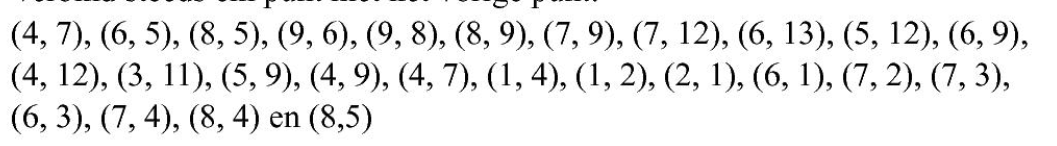 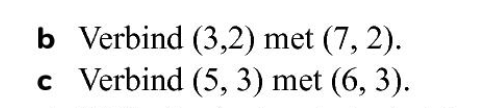 